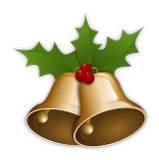 Pozvánka na vánoční setkání zřizovatelů a ředitelů MŠ, ZŠ a ZUŠ z ORP Trhové SvinyVážení ředitelé, vážení starostové, dovolujeme si Vás co nejsrdečněji pozvat na neformální vánoční setkání, které se bude konat 28. listopadu od 18:30 hodin v restauraci Junior (v dolní části restaurace) v Trhových Svinech. Realizační tým MAP II pro ORP Trhové SvinyZ organizačních důvodů prosím o potvrzení účasti na setkání do 21. 11. 2019 na adresu kolarova.lucii@gmail.com.